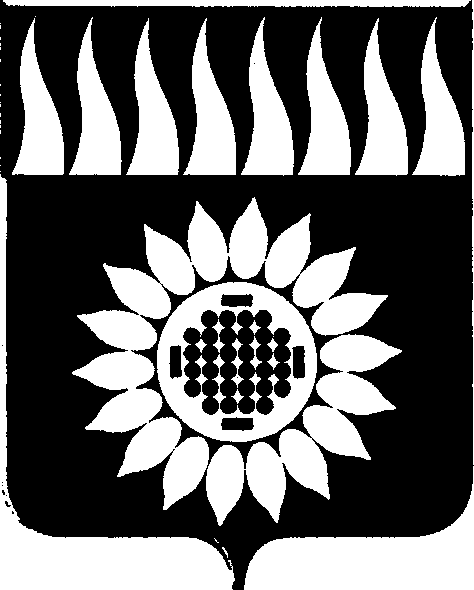 ГОРОДСКОЙ ОКРУГ ЗАРЕЧНЫЙД У М Ашестой созыв________________________________________________________________________________________________СЕМИДЕСЯТОГО ОЧЕРЕДНОЕ ЗАСЕДАНИЕР Е Ш Е Н И Е25.06.2020 № 38-РО внесении изменений в решение Думы городского округа Заречный от 30.04.2009 № 67-РВ соответствии с ч. 4 ст. 18 Федерального закона от 24.07.2007 № 209-ФЗ «О развитии малого и среднего предпринимательства в Российской Федерации», Положением о порядке управления муниципальным имуществом в городском округе Заречный, утвержденным решением Думы от 27.02.2014 № 10-Р, Порядком формирования, ведения и обязательного опубликования перечня муниципального имущества городского округа Заречный, свободного от прав третьих лиц (за исключением имущественных прав субъектов малого и среднего предпринимательства), предусмотренного частью 4 статьи 18 Федерального закона «О развитии малого и среднего предпринимательства в Российской Федерации», утвержденным решением Думы городского округа Заречный от 28.09.2017 № 125-Р, на основании ст. 25 Устава городского округа Заречный, Дума решила:Внести изменения в Перечень муниципального имущества городского округа Заречный, свободного от прав третьих лиц (за исключением имущественных прав субъектов малого и среднего предпринимательства), предусмотренного частью 4 статьи 18 Федерального закона «О развитии малого и среднего предпринимательства в Российской Федерации», утвержденный решением Думы городского округа Заречный от 30.04.2009 № 67-Р изложив его в прилагаемой редакции. 2. Опубликовать настоящее Решение и разместить на официальном сайте городского округа Заречный в установленном порядке.Председатель Думы городского округа                                		А.А. КузнецовГлава городского округа                                                         		А.В. Захарцев